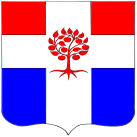 Администрация муниципального образования Плодовское сельское поселениемуниципального образования Приозерский  муниципальный район Ленинградской областиП О С Т А Н О В Л Е Н И ЕОт  15   марта  2023  года                             № 57В целях обеспечения исполнения полномочий по приобретению жилья в муниципальный жилой фонд на территории муниципального образования Плодовское сельское поселение муниципального образования Приозерский муниципальный район Ленинградской,  руководствуясь Порядком  определения средней рыночной  стоимости  одного  квадратного  метра общей площади жилья, приобретаемого в муниципальный жилищный фонд по муниципальному образованию  Плодовское сельское поселение, утвержденным  постановлением  администрации  муниципального образования  Плодовское сельское поселение № 245 от 05.08.2016 года, Уставом муниципального образования Плодовское сельское поселение, администрация муниципального образования Плодовское сельское поселение ПОСТАНОВЛЯЕТ:1. Установить  среднюю рыночную стоимость одного квадратного метра общей площади жилья на 2 квартал 2023 года по муниципальному образованию Плодовское сельское поселение в размере 105 198 (сто пять тысяч сто девяносто восемь) рублей, ноль копеек (Приложение).2. Настоящее постановление опубликовать в СМИ и разместить на официальном сайте поселения.3. Постановление вступает в силу с момента опубликования.4. Контроль за исполнением постановления оставляю за собой.Глава администрации 				                                             А. А. МихеевС приложением к настоящему постановлению можно ознакомиться на официальном сайте http://plodovskoe. ruОб установлении  средней   рыночной    стоимостиодного квадратного метра общей  площади   жильяна второй квартал 2023 года по муниципальному образованию Плодовское сельское поселение